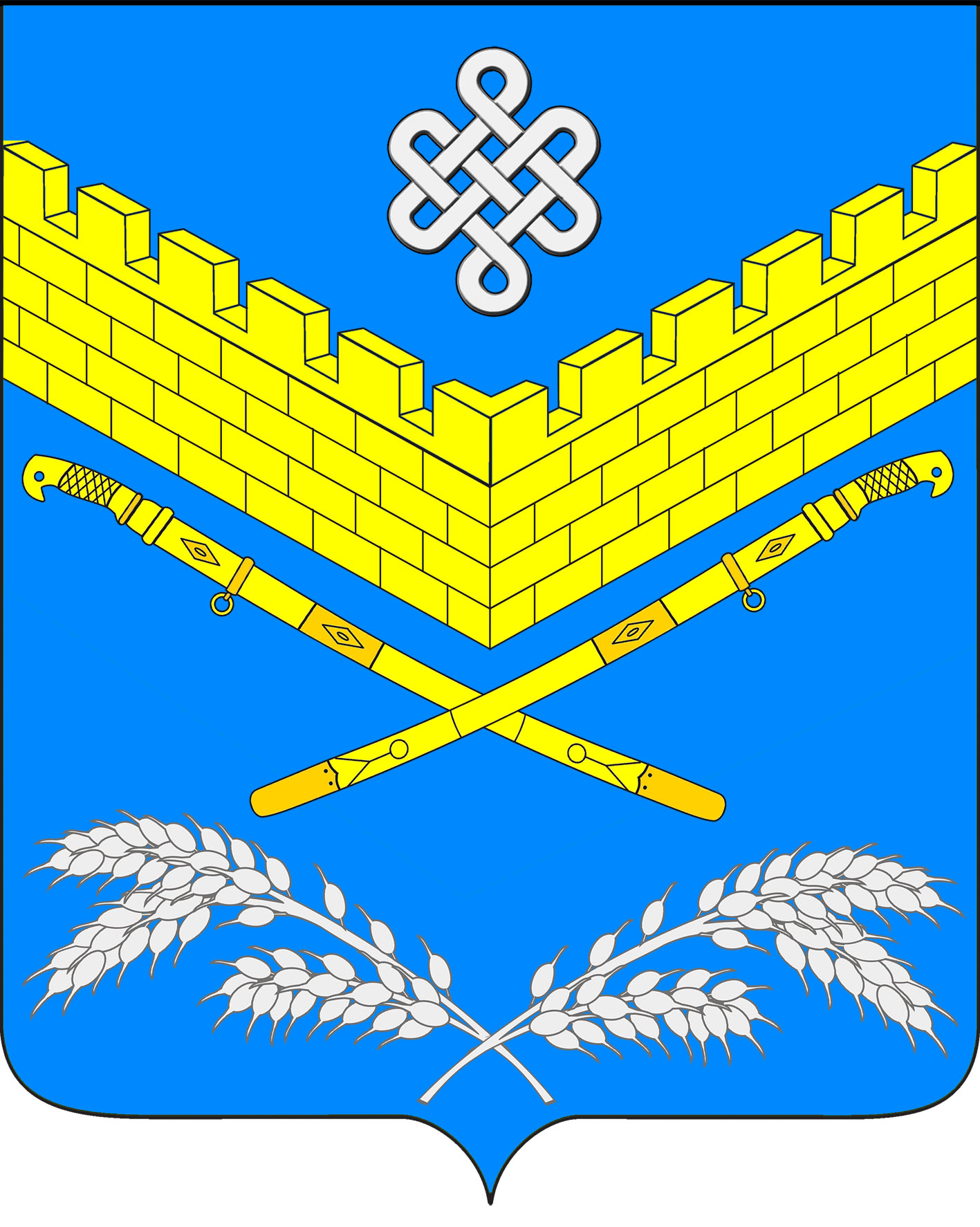 АДМИНИСТРАЦИЯИВАНОВСКОГО СЕЛЬСКОГО ПОСЕЛЕНИЯКРАСНОАРМЕЙСКОГО РАЙОНАПОСТАНОВЛЕНИЕПРОЕКТ________ 2019 года                                                                                        № ___          станица ИвановскаяОб утверждении Порядка уведомления муниципальными   служащими администрации Ивановского сельского поселения Красноармейского района представителя нанимателя (работодателя) намерении выполнять иную оплачиваемую работу(о выполнении иной оплачиваемой работы) и регистрации этих уведомленийВ соответствии с Федеральным законом от 2 марта 2007 №25-ФЗ «О муниципальной службе в Российской Федерации», Законом Краснодарского края от 8 июня 2007 года № 1244-КЗ «О муниципальной службе в Краснодарском крае», в целях предотвращения конфликта интересов на муниципальной службе в администрации  Ивановского сельского поселения Красноармейского района, п о с т а н о в л я ю:1. Утвердить Порядок уведомления муниципальными служащими администрации Ивановского сельского поселения Красноармейского района  представителя нанимателя (работодателя) о намерении выполнять иную оплачиваемую работу (о выполнении иной оплачиваемой работы)  и регистрации этих уведомлений (приложение).2. Общему отделу администрации Ивановского сельского поселения (Дондук) обнародовать настоящее постановление в установленном порядке.3. Контроль за исполнением настоящего постановления возложить на заместителя главы Ивановского сельского поселения Красноармейского района И.Н. Артюх.4. Постановление вступает в силу со дня его обнародования. ГлаваИвановского сельского поселенияКрасноармейского района                                                                 А.А. ПомеляйкоПРИЛОЖЕНИЕ УТВЕРЖДЕНпостановлением администрации Ивановского сельского поселенияКрасноармейского районаот                        2019 года № ПОРЯДОКуведомления муниципальными служащими администрации Ивановского сельского поселения представителя нанимателя (работодателя) о намерении выполнять иную оплачиваемую работу (о выполнении иной оплачиваемой работы) и регистрации этих уведомлений1. Настоящий Порядок уведомления муниципальными служащими администрации  Ивановского сельского поселения Красноармейского района представителя нанимателя (работодателя) о намерении выполнять иную оплачиваемую работу (о выполнении иной оплачиваемой работы) и регистрации этих уведомлений  (далее - Порядок) разработан в соответствии с  частью 2 статьи 11 Федерального закона от 2 марта 2007 №25-ФЗ «О муниципальной службе в Российской Федерации»,  частью 2 статьи 9 Закона Краснодарского края от  8 июня 2007 года №1244-КЗ «О муниципальной службе в Краснодарском крае»  с целью предотвращения конфликта интересов на муниципальной службе и устанавливает процедуру уведомления представителя нанимателя (работодателя) муниципальными служащими администрации Ивановского сельского поселения Красноармейского района (далее - муниципальный служащий) о намерении выполнять иную оплачиваемую работу (о выполнении иной оплачиваемой работы) и регистрации этих уведомлений.2. Муниципальные служащие письменно уведомляют представителя нанимателя (работодателя) о намерении выполнять иную оплачиваемую работу до начала ее выполнения по форме согласно приложению №1 к настоящему Порядку путем представления уведомления о намерении выполнять иную оплачиваемую работу (о выполнении иной оплачиваемой работы) (далее – уведомление) в общий отдел администрации Ивановского сельского поселения Красноармейского района.3. Регистрация уведомления осуществляется должностным лицом общего отдела администрации Ивановского сельского поселения Красноармейского района в день его поступления в журнале регистрации уведомлений  о намерении выполнять иную оплачиваемую работу (о выполнении иной оплачиваемой работы), составленном по форме, согласно приложению №2 к настоящему Порядку.4. Копия зарегистрированного уведомления  выдается муниципальному служащему на руки. 5. Вновь назначенные муниципальные служащие, осуществляющие иную  оплачиваемую работу на день назначения на должность муниципальной службы, уведомляют представителя нанимателя (работодателя) о выполнении иной оплачиваемой работы в день назначения на должность муниципальной службы в администрации Ивановского сельского поселения Красноармейского района в соответствии с настоящим Порядком.6. Подлинник уведомления приобщается к личному делу муниципального служащего. 7. В случае изменений условий договора о выполнении иной оплачиваемой работы или заключения нового договора (в том числе с истечением срока предыдущего договора) муниципальный служащий представляет новое уведомление. 8. За несоблюдение настоящего  Порядка муниципальные служащие несут ответственность в соответствии с законодательством Российской Федерации. 9. В случае если представитель нанимателя (работодатель) усматривает в выполнении указанной иной оплачиваемой работы муниципального служащего наличие конфликта интересов, то он направляет уведомление муниципального служащего с соответствующей резолюцией в комиссию по соблюдению требований к служебному поведению муниципальных служащих и урегулированию конфликта интересов на муниципальной службе в администрации Ивановского сельского поселения Красноармейского района (далее – Комиссия).10. Рассмотрение Комиссией уведомления муниципального служащего осуществляется в соответствии с утвержденным Положением о Комиссии.Начальник общего отделаадминистрации Ивановского сельского поселения Красноармейский район                                                                      Е.А. ДондукУВЕДОМЛЕНИЕ о намерении выполнять иную оплачиваемую работу (о выполнении иной оплачиваемой работы)*В соответствии с частью 2 статьи 11 Федерального закона от 2 марта 2007 года № 25-ФЗ «О муниципальной службе в Российской Федерации», частью 2 статьи 9 Закона Краснодарского края от 8 июня 2007 года №1244-КЗ «О муниципальной службе в Краснодарском крае»  я, ______________________________________________________________(фамилия, имя, отчество)замещающий (-ая) должность муниципальной службы ______________________________________________________________________________________________________________________________________________________________________________________________________(наименование должности)намерен (-а)  выполнять (выполняю) с «_____»____________20__ года иную оплачиваемую работу: __________________________________________________________________________________________________________                                                (указать вид деятельности:  педагогическая, научная,                                                             творческая или иная деятельность)по___________________________________________________________________________(трудовому договору, гражданско-правовому договору, авторскому договору и т.п.)в______________________________________________________________.         (полное наименование организации, адрес данной организации)работа по__________________________________________________________(указать характер выполняемой работы)2не повлечет за собой конфликт интересов.При выполнении указанной работы обязуюсь соблюдать требования, предусмотренные статьями 13, 14   Федерального закона от 2 марта 2007 года               № 25-ФЗ «О муниципальной службе в Российской Федерации», статьями 11, 12 Закона Краснодарского края от 8 июня 2007 года № 1244-КЗ «О муниципальной службе в Краснодарском крае».«_____»_________20____г.      ______________      _______________________                                                            (подпись)                     (расшифровка подписи)Уведомление зарегистрировано:регистрационный номер в журнале регистрации уведомлений  ______________;дата регистрации уведомления  «____» __________________ 20 __ г. _______________________*В случае изменений условий договора о выполнении иной оплачиваемой работы или заключения нового договора (в том числе с истечением срока предыдущего договора) необходимо представлять новое уведомление.       ЖУРНАЛ регистрации уведомлений о намерении выполнять иную оплачиваемую работу (о выполнении иной оплачиваемой работы) ПРИЛОЖЕНИЕ № 1к Порядку уведомления муниципальными служащими администрации Ивановского сельского поселения Красноармейского района представителя нанимателя (работодателя) о намерении выполнять иную оплачиваемую работу (о     выполнении иной оплачиваемой работы) и регистрации этих уведомленийПРИЛОЖЕНИЕ № 1к Порядку уведомления муниципальными служащими администрации Ивановского сельского поселения Красноармейского района представителя нанимателя (работодателя) о намерении выполнять иную оплачиваемую работу (о     выполнении иной оплачиваемой работы) и регистрации этих уведомленийПРИЛОЖЕНИЕ № 1к Порядку уведомления муниципальными служащими администрации Ивановского сельского поселения Красноармейского района представителя нанимателя (работодателя) о намерении выполнять иную оплачиваемую работу (о     выполнении иной оплачиваемой работы) и регистрации этих уведомлений____________________________________ (должность представителя нанимателя (работодателя)______________   ________________      (подпись)                               (Ф.И.О.)                   «____»_____________________20______г.___________________________(должность, Ф.И.О. лица, зарегистрировавшего уведомление)___________________________( подпись лица, зарегистрировавшего уведомление)ПРИЛОЖЕНИЕ N 2                           к Порядку уведомления муниципальными служащими администрации                                                         Ивановского сельского поселения                                    Красноармейского района                                                        представителя нанимателя (работодателя)                                                    о намерении выполнять иную оплачиваемую работу                                  (о выполнении иной оплачиваемой работы)                                                  и регистрации этих уведомленийN п/пДата  и регистрационный номер  уведомленияФамилия, имя, отчество и должность муниципального служащего, представившего уведомлениеКраткое содержание уведомления(вид деятельности)Наименование организации, где осуществляется иная оплачиваемая работа, адрес данной организации   Срок выполнения иной оплачиваемой работы Фамилия, имя, отчество иподписьлица, принявшего уведомлениеПодпись муниципального служащего в получении копии уведомления12345678